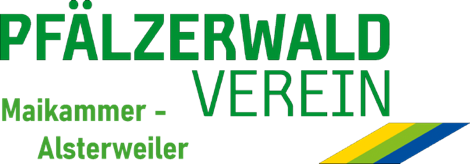 Einladung zur Kurzwanderung für Seniorinnen und Senioren am 25.08.2022 um 10:45 Uhr Wir laden alle Seniorinnen und Senioren des Vereins zu unserer nächsten Wanderung am Donnerstag, 25. August 2022, vom Hambacher Schloss nach Maikammer ein. Wir treffen uns um 10:45 Uhr an der Bushaltestelle Frantzplatz, Maikammer. Gäste sind willkommen!Wir fahren mit dem Bus zum Hambacher Schloss hoch (Abfahrt: 11.04 Uhr, Umstieg in Hambach) und laufen in einem gemütlichen Tempo und mit kleineren Pausen zwischendurch über den Keschdeweg nach Maikammer hinunter. Gut die Hälfte des Weges liegt im Schatten der Bäume. Teilweise ist der Weg steinig und führt mit wenigen kleinen Steigungen immer bergab. Die Einkehr findet beim Zeter Berghaus statt. Wir freuen uns über eine zahlreiche Teilnahme. Eine vorherige Anmeldung ist nicht notwendig.Infos zum Bus: Wer keine Seniorenkarte oder 9-Euro-Ticket besitzt, kann beim Busfahrer eine einfache Karte lösen (3,10 Euro). Bitte bringen Sie einen Mund-Nasen-Schutz, der im Bus getragen werden muss. Datum: 25.08.2022, 10:45 Uhr
Treffpunkt: Bushaltestelle Frantzplatz, Maikammer 
Strecke: ca. 5 km
Wanderführer: Christian Boll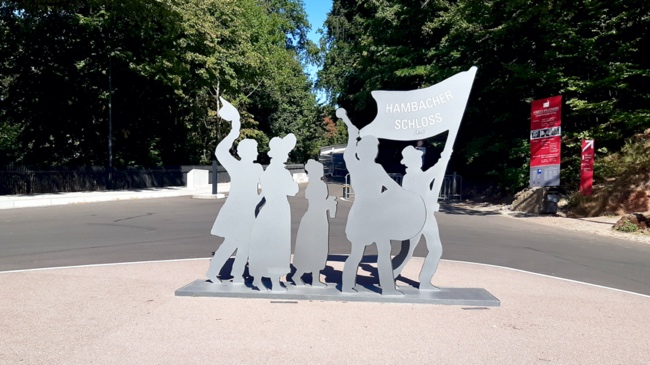 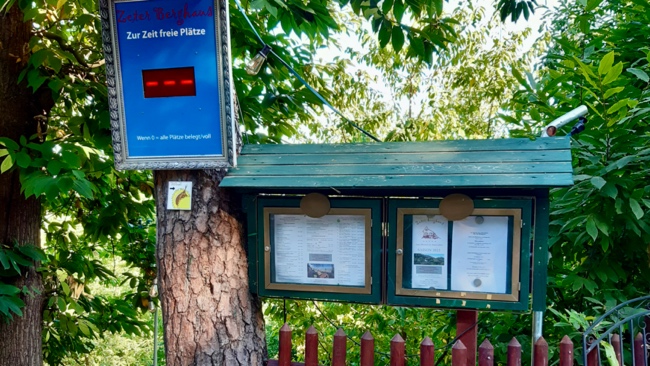 